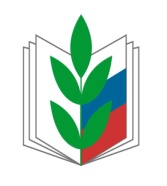 Информационный листок «Скорая правовая помощь». Правительство утвердило перенос выходных на 2019 годВ соответствии с частью 1 статьи 95 ТК РФ продолжительность рабочего дня или смены, непосредственно предшествующих нерабочему праздничному дню, уменьшается на один час. Также следует учитывать, что в соответствии с Порядком, утвержденным приказом Минздравсоцразвития России от 13 августа 2009 года N 588н, в тех случаях, когда в соответствии с решением Правительства Российской Федерации выходной день переносится на рабочий день, продолжительность работы в этот день (бывший выходной) должна соответствовать продолжительности рабочего дня, на который перенесен выходной день.Таким образом, так как перенесены выходные с субботы 29 декабря на понедельник, то продолжительность рабочего дня сокращается на один час.В новогодние праздники россияне будут отдыхать 10 дней – с 30 декабря 2018 года по 8 января 2019 года. Субботу 5 января перенесут на четверг 2 мая, а воскресенье 6 января на пятницу 3 мая. День защитника Отечества выпадет на субботу, а выходной переносят на пятницу 10 мая. Поэтому весной каникулы будут продолжительными.В остальные праздники переноса не будет. В Международный женский день мы отдыхаем три дня – с пятницы по воскресенье. День России празднуем только один день – 12 июня. В ноябре на День народного единства нас ждет три выходных – с 2 по 4 ноября.
Постановление Правительства от 01.10.2018 № 1163. Вступило в силу 11.10.2018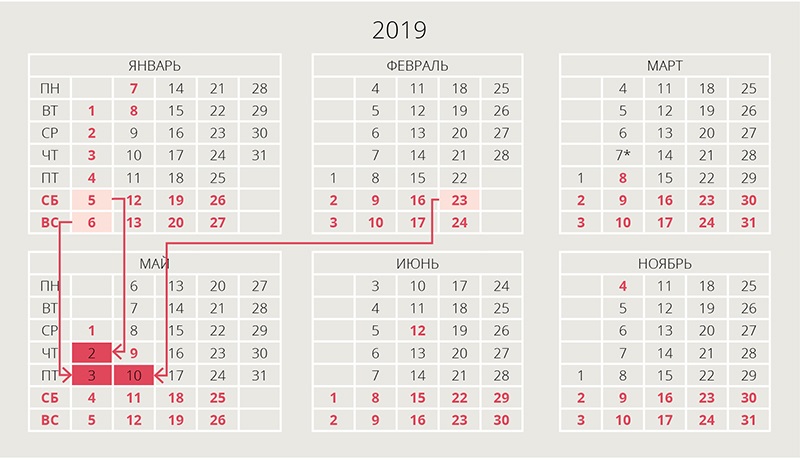               ПРОФСОЮЗ РАБОТНИКОВ НАРОДНОГО ОБРАЗОВАНИЯ И НАУКИ РОССИЙСКОЙ ФЕДЕРАЦИИ(ОБЩЕРОССИЙСКИЙ ПРОФСОЮЗ ОБРАЗОВАНИЯ)КИРОВСКАЯ РАЙОННАЯ ОРГАНИЗАЦИЯПРОФСОЮЗА РАБОТНИКОВ НАРОДНОГО ОБРАЗОВАНИЯ И НАУКИ РФ